附件5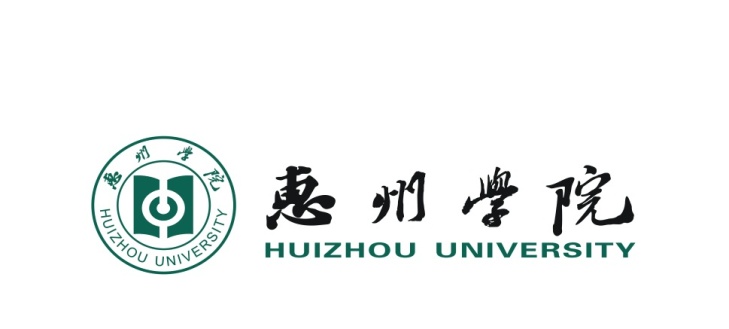 惠州学院本科专业评估 自评报告  专  业  名  称：地理科学所属学院（盖章）：地理与旅游学院专  业 负 责 人 ：杨志英联   系  电  话 ：13809660132电   子  邮  箱 ：yzy1968@hzu.edu.cn二〇一九年五月专业概况地理科学专业办学源自1982兴办的地理教育函授（惠州教育学院），1986年为地理教育专科，2002年停招，2009年新办地理科学本科专业，2013年通过本科学位评估，目前在校学生350人，毕业本科学生519人。本专业师资结构合理，整体实力较强。地理科学专业目前有专职教师8人，实验员2人，其中6人拥有博士学位，比例为75%；教授1人，副教授2人。近年先后承担国家、省自然科学基金等科研项目30多项，发表学术论文150多篇，出版教材及著作10部。地理科学专业实践教学条件较为完善。设有测绘与地理信息实验室等8个实验室；建立了罗浮山、深圳大鹏半岛国家地质公园等28个校外实习基地，仪器设备资产达800万元。按照“四位一体”的协同育人思路，深化实践教学改革，建立了省级大学生校外实践教学基地1个、省级实验教学示范中心1个、省级教学改革3项。地理科学专业建立了“一体两翼”的人才培养模式，以地理学科核心专业素养和能力培养为主体，加强专业基础功底，以测绘与地理信息技术、卓越教师培养为两翼，拓展地理科学的应用性宽度与广度。1.定位与目标 1.1办学定位1.1.1办学方向、办学定位及确定依据（1）紧紧围绕和服务于惠州学院的总体办学定位，结合地理科学专业的办学基础，坚持服务地方，放眼全国，树立品牌，致力于培养具有国际视野、创新能力的高素质应用型人才，努力把地理科学专业办成地理学科知识厚实、测绘与地理信息技术特色鲜明、卓越教师培养协调发展的高水平应用型理科专业。（2）继续加强地理科学专业的特色建设，力争在十三五末办成校级特色专业，并以地理科学专业为基础，建设好新办的地理信息科学专业，为继续新办工科性质的遥感与测绘技术专业奠定基础，形成理工科齐全的专业群。1.1.2 办学定位在发展规划中的体现（1）本专业办学定位与目标在学校的发展规划中的体现。围绕建设特色鲜明地方高水平应用型本科大学的目标，以协同创新为引领，进一步深化体制机制改革，构建以地理师范能力培养为核心的、与地方经济互动、结构优化的应用型地理科学专业体系。（2）本专业办学定位与目标在专业发展规划的体现。围绕服务地方，放眼全国，树立品牌的办学定位，坚持以转型升级为主题，深化两项改革，实施三大战略，强化四个创新，实现地理科学专业的持续改进与优化发展。深化两项改革：人才培养方案改革、教育教学改革。实施三大战略：人才培养中心战略、科研促进教学战略、专业集群发展战略。强化四个创新：协同育人机制创新、实践教学模式创新、产业融合发展创新、专业管理体制创新。1.2 培养目标1.2.1专业人才培养目标及确定依据本专业旨在培养德智体美全面发展的，系统学习地理学理论与方法，熟练掌握测绘与地理信息技术，具有创新意识和较强实践能力，能在与地理、资源环境、地理信息系统相关的各级单位和中学，从事教学、研究以及管理等相关工作的高素质综合应用型人才。国内有50多所高校设置了地理科学专业，其中主要是师范院校。地理科学专业的毕业生就业范围比较广泛，毕业后从事的工作有地理教师、工程测绘人员、在地图出版社担任编辑、公务员以及各类研究人员等。在广东，由于教师紧缺，地理师范类就业较好。调查显示，地理科学专业毕业生中，83%的学生在毕业之前或刚毕业时找到工作，16%的学生在毕业1年以后实现就业。地理科学师范专业就业前景好。1.2.2专业培养规格及确定依据本专业以具有创新意识的应用型人才培养为主体目标。学生需掌握地理信息系统、地理科学、遥感技术等方面的基本理论和基础知识，接受地理科学思维和地理科学技能的训练，并通过教育理论和教育实践环节，具有较好的地理科学素养，具有从事地理教学的基本能力和地理教学研究、地理科学研究、地理实际应用等能力。此外，在遥感和地理信息系统等现代信息技术的研究、设计与开发方面也有较强的能力。在2016版人才培养方案的基础上，加快了人才培养方案的改革，构建了符合创新型、应用型人才培养发课程体系。在校内首次与信息学院沟通启动了计算机类公共课的改革（把计算机基础直接替换为C++语言课程，加强了地理信息技术的基础课程教学），增加了测绘与地理信息技术的相关课程，加大了实践教学环节的比例等。增设了师范类专业课程，加大了卓越师范人才的培养力度。1.3人才培养中心地位1.3.1 落实人才培养中心地位的政策和措施地理与旅游学院严格依据惠州学院的各种教学管理制度来实施人才培养方面的相关要求。主要包括以下制度：1、人才培养方案2、惠州学院实习经费使用与管理办法（2017年修订）3、惠州学院示范性实践教学基地建设项目实施办法（试行）》4、惠州学院教学质量保障体系及实施办法5、惠州学院本科生毕业论文（设计）管理规定（2017年修订）6、惠州学院招生工作管理实施办法7、惠州学院关于校外行业人士承担实务课程教学任务的实施办法（试行）8、惠州学院学生教学信息员制度实施办法9、惠州学院境外原版教材选用管理办法（试行）10、惠州学院课堂教学管理实施细则11、惠州学院教师教学质量评价实施办法（试行）12、惠州学院创新创业教育学分认定与管理办法（修订）13、惠州学院转教学差错和教学事故认定与处理暂行办法（修订）14、惠州学院考试管理规定15、惠州学院实验室安全事故应急预案16、惠州学院学业警示制度17、惠州学院课程考核与成绩管理规定18、惠州学院学生纪律处分规定1.3.2 人才培养中心地位的体现和效果为体现人才培养中心地位，进一步提高人才培养质量，地理科学系举行了多次专题教学研讨会。每年培养超过75名符合社会需求的本科生。本专业学生英语四级考试通过率超过80%，2015年地理科学专业学生（78人）考研录取人数达13人，录取率达16.7%，2016年地理科学专业学生（76人）考研录取人数达15人，2017年地理科学专业学生（85人）考研录取人数达14人录取率达到17%。2018年地理科学专业学生（70人）考研录取人数达14人录取率达到20%。2015、2016、2017、2018年学生发表或参与发表学术论文超过16篇次。1.3.3  领导高度重视本科教学地理与旅游学院领导重视本科教学：1）地理与旅游学院领导带头听课、评课，为了教学检查工作，每学期至少召开3次专门会议：教学检查准备会议、教学检查结果整改会议、教学问题反馈及防范会议。2）学院领导重视“教学质量工程”项目的申报工作，带头申报各级质量工程项目。3）学院领导重视教学质量的提高，鼓励各教师外出访学，鼓励老师积极参加各类教学会议及研修班。4）学院领导重视本科生的培养质量，鼓励教师指导学生参加大学生创新创业训练，指导学生参加各项比赛，获得可喜成绩。1.4 存在的主要问题与改进措施1.4.1专业定位方面的问题（1）办学特色还没有得到很好的凝聚地理科学专业特色的一体两翼方面还有所欠缺，尤其是测绘与地理信息技术这一翼还存在课程体系不完整、实验设备不完善、师资队伍不强大的问题，在卓越教师培养方面也刚刚起步，还没有产生较好的成果。（2）在树立品牌方面还有所差距虽然毕业生就业以广东为主、辐射全国，但专业建设的品牌还不够强，在广东省8所院校中处于中等地位，与华师、广大、嘉应等大学相关专业比较还存在一定的差距。（3）措施加强学科建设与师资队伍建设，凝练办学特色。1.4.2专业发展目标方面的问题（1）特色专业建设还未进行目标定为继续加强地理科学专业的特色建设，力争在十三五末办成校级特色专业，但目前还未启动这项工作。（2）专业群建设差距较大虽然在2017年新办的地理信息科学专业，但两个专业的师资还比较欠缺，要完成专业的教学、实践和专业评估还要继续努力。要继续新办工科性质的遥感与测绘技术专业形成理工科齐全的专业群还很艰巨。（3）措施加强地理科学专业课程建设与专业群建设，打造专业特色。2. 师资队伍2.1数量与结构2.1.1 教师队伍的数量和结构地理科学专业目前有专职教师8人，其中6人拥有博士学位，比例为75%；教授1人，副教授2人；专任教师中霍祎黎有海外留学背景，为香港理工大学硕士。地理与旅游学院地理科学专任教师2.1.2 教师队伍建设规划、实施情况及发展态势建设规划到2020年，努力建设一支思想素质过硬、知识结构、年龄结构、学缘结构合理、学历职称高、教学效果好及科研能力强，具有创新意识和团队精神的师资队伍。（1）师资队伍结构到2020年，专任教师人数力争达到12人，具有博士学位的教师人数比例超过80%，教授人数达到2人，副教授人数达到4人。（2）师资队伍建设努力打造校级自然地理学师资队伍，到2020年，在此基础上争取建设1个省级师资队伍，2个校级师资队伍，形成一支以学科带头人为龙头，以学术带头人为主体，以中青年学术骨干为支撑，具有稳定的研究方向和可持续发展能力的学术梯队。（3）科研团队建设培养和引进1-2名学科带头人或学术骨干及后备人选；组建2-3个研究方向明确，人员稳定，竞争力强的高水平学术团队；选拔培养2名左右40岁以下青年科研创新带头人。实施情况1）加强对青年教师的培养通过三年的建设，到2020年，师资队伍学历学位结构优化，所有青年教师均具有博士学位；教学水平得到显著提高，青年教师中获校级以上教学奖励3人次；青年教师科研水平不断提高，获得省级科研项目3项以上；青年教师实践水平明显进步，指导大创项目15项以上。2）优化师资队伍梯队通过培养和引进，使自然地理学师资队伍在学历（学位）结构、职称结构、年龄结构方面更加优化，使得师资队伍师资配置恰当、责任明确、分工优化、更替有序。3）加强运行机制建设完善团队的运作机制，如带头人责任制，内部的目标激励和竞争激励制度，教学和教改问题的定期学习、研讨制度，重大问题的民主协商制度，尤其是青年教师的培养制度。发展态势引进、培养并举，地理科学专业师资队伍在学历、学位、结构、职称、年龄方面已经有所加强。2.2教育教学水平 2.2.1 专任教师的专业水平与教学能力1)本专业教师教学水平较高，其中，王丰年在2016惠州学院青年教师讲课比赛中，获得二等奖，吴鹏豹在2018惠州学院青年教师讲课比赛中，获得三等奖。2）本专业“双师双能”教师队伍一览表3）教学名师、优秀工作者等一览表   （4）近两年专业教师承担科研项目、发表学术论文、教改论文一览表近两年本专业教师承担科研项目              近两年本专业教师发表的学术论文2.2.2 教师师德师风建设措施与效果（1）立德树人，积极做好宣传工作。（2）推进师德建设，积极开展师德建设主题活动。1）开展了集中学习活动。2）举办了师德师风专题报告与座谈交流活动。3）开展了“黄大年式教学名师”团队创建活动。4）组织了师德征文活动。通过学习，本院教师牢固树立了育人为本、德育为先的教育理念，爱岗敬业、忠于职守、勇于实践、乐于奉献，自觉投身于办党和人民满意的教育实践中去，教师们积极努力争当有理想信念、有道德情操、有扎实知识、有仁爱之心的“四有”好老师，做好学生引路人。2.3教师教学投入2.3.1 教授、副教授为本科生上课情况2.3.2 教师开展教学研究、参与教育改革与建设情况（1）注重课内外实践教育的相互配合。（2）注重凝聚社会力量支持实践教学。（3）重视实践教学与科研训练的教学管理。（4）本专业教师指导学生国家、省、校级创新创业项目48项，其中2018年立项22项。（5）教师承担“质量工程”项目、各类教学研究项目一览表2017-2018地理科学专业教学质量工程、教改项目一览表（6）本学年本专业国家级、省级、校级教学团队统计表2017-2018学年地理科学专业教学团队一览表（7）本学年本专业教师发表的教改论文陈一萌. 高校地理学自主学习能力培养的几点思考[J]. 高等理科教育,2017(05):101-105.2.4教师发展与服务2.4.1 提升教师教学能力和专业水平的政策措施新教师培养举措（1）新教师与老教师（导师）共同上课戴学军指导吴鹏豹合上自然地理学、自然地理野外实习等课程。（2）学习交流、组队参加各种教学比赛、申报课题等王丰年、杨志英指导吴鹏豹参加学科竞赛指导团队。（3）合作指导毕业论文对霍祎黎实行了导师制，跟听课，参加学术会议、合作指导毕业论文等进行了培养。教师参加教学竞赛、在职进修、提升学历和国内外访学在2018年上半年组织吴鹏豹、霍祎黎2位教师参加惠州学院青年教师讲课比赛院内选拔赛，其中吴鹏豹代表地理与旅游学院参赛，并获得三等奖。霍祎黎就读东北师范大学2016级博士研究生。白旸于2018.5.1-2019.5.1美国德克萨斯州大学圣安东尼奥分校访学。2.4.2 本专业服务教师职业生涯发展的政策措施1）助教培训以进行教学科研基本知识、基本技能的教育和实践为主。2）讲师培训以增加、扩充专业基础理论知识为主，注重提高教学水平和科研能力。3）对连续担任讲师工作五年以上，且能履行岗位职责的教师，必须安排至少三个月的脱产培训。4）副教授培训主要是通过教学科研工作实践及学术交流，熟悉和掌握本学科发展前沿信息，进一步提高学术水平。2.4.3 专任教师培养培训情况本学年本专业教师国（境）内外研修、培训、学术交流一览表2.5存在的主要问题与改进措施2.5.1地理科学专业在师资队伍建设方面存在的问题及改进措施存在问题1）领军人才匮乏、引进力度不够、培养后劲不足2）人才队伍科研能力不足，创新能力弱，高水平成果不多3）教师学历结构和职称结构亟待完善4）具有国际教育背景的教师数量很少改进措施1）加大外引内培工作力度2）加大青年教师培养力度3）加大领军人才培养力度4）加大学术团队建设力度5）完善人才工作体制机制2.5.2本专业在教育教学水平方面存在的问题及改进措施存在问题1 ）课程设置种类多，课时少2 ）课程内容老化，赶不上时代发展3 ）实践课程还需加强改进措施1）全面推进课程体系和教学内容的改革2）加强对师范生进行地理新课程理念的培训3）加强对师范生的职业技能训练4）加强对师范生的职业道德教育3 教学资源3.1 教学设施3.1.1 教学设施满足教学需要情况天文馆、地质标本实验室、地理信息系统实验室、地理信息采集实验室常年对地理科学专业的本科生开课，能够满足地理科学的教学。3.1.2教学、科研设施的开放程度及利用情况2017-2018学年地理科学专业共开出实验项目66条，实验、实习学时数为324，人数为4616人次，人时数为9837。3.1.3 教学信息化条件及资源建设地理科学专业积极推进网络课程建设；建构网络课程体系，满足学生需求；规范网络教学文件，完善教学内容；鼓励多媒体教学，建设网络教学资源。3.2专业设置与培养方案3.2.1 专业建设规划与执行情况地理科学专业加强专业主干课程建设和实施“质量工程项目”，加强课程建设。3.2.2 专业人才培养方案的制定、执行与调整地理科学专业编写了2018版地理科学专业人才培养方案。注重课内外实践教育的相互配合。重视实践教学与科研训练的教学管理。立足区域，与相关行业合作紧密，增强办学活力。强化实践教学，突出学生能力培养。积极探索应用拓展型本科人才的培养模式。3.2.3 课程设置情况地理科学专业设置了最低毕业学时为2184，最低毕业学分为165。3.3 课程资源3.3.1 课程建设规划与执行深化教学改革，提升人才质量，努力将地理科学师范专业建设成为教学理念先进、培养模式科学、课程体系合理、教学手段先进的品牌专业。选修课程在核心课程与地理科学专业知识基础上，以提升综合素养为目标，设置相关课程。3.3.2 课程的数量、结构及优质课程资源学科基础必修课程的总学分为36，专业主干课程的总学分为33，课程的数量中地理科学专业分为专业理论、教师教育和实践教学。3.3.3选材建设与选用绝大多数材料选用省部级以上优秀教材与重点教材。3.4 社会资源3.4.1 合作办学、合作育人的措施和效果合作办学与育人得到了用人单位和校友的一致好评。3.4.2 共建教学资源情况邀请协同单位人员参与本专业的教学研究与改革项目，建立教学——实践——教学的改革目标体系，把教学改革用于中学地理教学的实践中去进行检验，从而不断调整教学改革的目标和方向。3.4.3社会捐赠情况本专业获校友捐赠望远镜、打印机、冰箱、消毒柜和微波炉等各1台。3.5 存在主要问题与改进措施问题1：师资力量还急需增强主要表现：地理科学专任教师人数不足，必须继续增加引进力度。原因分析：人才引进力度不够；新办了地理信息科学专业，并分系运作，分出了不少原作为地理科学的专任教师。 改进措施：加大人才引进力度。问题2：教学团队建设有待加强主要表现：高级职称教师比例过低，双师型教师比例过低。原因分析：职称难评，双师型教师的培养和引进力度较小。改进措施：建设一支思想素质过硬、知识结构、年龄结构、学缘结构合理、学历职称高、教学效果好及科研能力强，具有创新意识和团队精神的师资队伍；努力打造校级地理教育教学、自然地理学等教学团队。4 培养过程4.1 教学改革4.1.1 专业教学改革的总体思路及政策措施1）进一步明确专业定位，凝练专业优势与特色  2）探索建立地理科学专业人才培养的新模式 3）实施特色鲜明的专业教学体系建设 4）探索建立科研反哺教学的制度和模式 4.1.2 专业培养模式改革，人才培养体制机制改革本专业学生主要学习地理科学的基本理论和基本方法，接受地理科学思维和地理科学技能的训练，并通过教育理论和教育实践环节，形成良好地理教师素养，获得从事地理教学的基本能力和地理教学研究、地理科学研究、地理实际应用等能力。1）加强专业主干课程建设2）实施“质量工程项目”，加强课程建设   2017-2018教师主持质量工程7项，其中省级项目1项。2017-2018地理科学专业教学质量工程、教改项目一览表4.1.3教学及管理信息化1）充分利用学校的教学管理信息系统，使之成为我院教师与学生之间的有效沟通交流的平台。2）加强教师和学生的信息技术培训。3）建立健全的教学管理制度。网络教学资源、课程资源一览表4.2 课堂教学4.2.1教学大纲的制定与执行本专业2014-2015级学生执行2013版教学大纲，2016-2017级学生执行2016版的教学大纲。2018年上半年在2016版的基础上修订了2018版教学大纲。4.2.2教学内容对人才培养目标的体现、科研转化教学根据人才培养目标要求，构建了毕业要求实现矩阵（见支撑材料）。    4.2.3 教师教学方法，学生学习方法课堂教学加大展示环节，结合教材、教案以及地理科学专业特点，现场展示野外采集样品，并进行讲解。加入翻转课堂思想，培养学生自主提出问题、解决问题的能力。鼓励学生上台讲解，进行PPT答辩，促进学生自主学习、科研的积极性。课堂外，课程实习，让学生参与部分实习内容设计，自主研究实习方法、内容。野外实习，让学生自主研发实习路线，撰写实习内容，分组承担领导每一天实习内容，并与教师协同设计安保方案；自主设计野外实习汇报会内容，并撰写论文。校政行企协同教学。鼓励学生勇于自己走进政府、企业去要数据、要职位。基于此，我们的学生用自己要来的数据、借来的仪器，完成了省级大学生创新创业项目，完成了毕业论文。4.2.4 考试考核的方式方法及管理1）考核方式多样2）考核内容全面3）评价主体多元化4）考核结果导向性制定相关考试制度、措施，加强考风考纪。    2）课堂教学状态及存在的问题    （1）学生希望能够进一步加强课堂互动；（2）学生希望能够在课堂教学中适当介绍本学科前沿进展。4.3 实践教学4.3.1 实践教学体系建设实践教学体系包括课程实验、课程设计、专业实习和毕业设计四大类，还有课外的社会实践活动。实践教学体系结构如下图所示：4.3.2 实验教学与实验室开放情况2017-2018学年计划开出实验总时数279学时，实际开出实验总时数279学时，实验课程设置科学合理，按大纲要求，实验开出率为100%。专业综合性实验包括地球概论实习、地质与地貌实验实习、气象气候实验实习、人文地理实习、水文生物土壤地理学实验、地球概论实习，累计191学时。设计性实验主要包括地图学实验、地理信息系统实验，累计学时88学时。综合性、设计性实验累计279学时，占总实验课程的100%。4.3.3 实习实训、科技创新实践、社会实践、毕业设计的落实及效果实习实训、科技创新实践、社会实践、毕业设计环节设置合理，计划性强，过程管理严格。4.4 第二课堂4.4.1 第二课堂育人体系建设与保障措施1）体系建设着力围绕思想政治教育、科技创新创业能力、校园文化建设、社会适应能力等方面，坚持“教学做”三位一体，建设特色工作平台来打造第二课堂的育人体系。注重弘扬时代主题，引导大学生在实践中形成对社会主义核心价值体系的自觉认同。打造专业学科竞赛第二课堂育人平台。打造社会适应能力第二课堂育人平台。2）保障措施经费保障、指导教师保障、场地设施保障、制度保障3）第二课堂形式多样，活动较多，如：学生党员大会及民主评议会，校友会，新生军训，学风座谈会，各类主题班会，各类讲座，学生代表座谈会，校运会，各类体育比赛等。4.4.2 社团建设与校园文化、科技、艺术活动及育人效果包括学生课外科技活动类（国、省、校）、体育竞技类、才艺竞赛类、知识竞赛类、征文展览类、学术讲座报告类、网络文化类或其他。获奖丰富，育人效果显著（见相关支撑材料）4.4.3 学生境内外交流学习情况4.5 存在的主要问题及改进措施4.5.1 问题1在教学改革方面存在的问题及改进存在的问题（一）课程建设未完成（二）教材建设还有待突破（三）教学团队建设有待加强改进措施（一）加强课程建设（二）加强师资队伍建设4.5.2 问题2课堂教学方面存在问题及对策存在的问题1）部分教师讲课声音偏小；2）部分课程内容比较艰深，学生理解困难，学生希望能够老师结合实例进行细致深入地讲解；3）学生希望课件能够更生动、清晰；4）学生希望能够进一步加强课堂互动；5）学生希望能够在课堂教学中适当介绍本学科前沿进展。改进措施1）建议给每位老师配一个小蜜蜂；2）对于比较艰深的内容，尽量结合图像或者已有的知识、经验进行讲解，或者做课前预习；3）教师应进一步加强备课，做到备好教材、备好学生；4）教师应经常关注学生的反应，设计好问题，进行适当的问题式教学；5）教师应当将科研与教学相结合，适当引入最新研究进展，开拓学生视野，激发学习兴趣。4.5.3 问题3实践教学方面存在的问题及改进存在的问题1）实践教学条件还有待改善2）实践性教学改革势在必行3）本科生的科研创新团队尚未形成合力改进策略1）加强实践教学条件建设2）加强实践性教学改革3）建立本科生科研创新团队4.5.4问题4第二课堂建设方面存在的问题及改进存在的问题（一）体系不够完善（二）学生不够重视活动质量不高改进措施（一）实行“第二课堂成绩单”打造“第二课堂品牌活动”5 学生发展本专业坚持“以学生为本、以学生发展为中心”的教育理念，尽力为促进学生的全面发展提供指导和服务。5.1 招生及生源情况（1）录取分数线高于二本线本专业生源质量比较理想，2018地理科学专业理科最低分为464，最高分是506，平均分是471.8，最低排位是106061（广东省）；地理科学专业文科最低分为530，最高分是546，平均分是533.00，最低排位是28390（广东省）。由此可以看出地理科学的录取门槛在同等高校里较高，录取学生的起点较好，学生的整体素质都较高。普通招生地理科学专业录取情况表（广东生源）（2）第一志愿报考率稳健学院地理科学专业第一志愿预计69人，实际报考70人，第一志愿报考率101.45%。第一志愿报考人数表（广东生源）（3）报到率100%2018级地理科学专业录取85人，报到85人，报到率100%。（4）生源数量及结构特征统计分析生源数量及结构特征统计分析表5.2 学生指导与服务本专业所在二级学院重视对学生的指导和服务，建立了相应的体系和组织，保障学生的指导和服务质量。（1）体系建设体系建设包括对学生的学业指导、思想指导和生活指导。学业指导包括学风纪律教育、新生专业教育、考研指导、科研实践、创新创业等。为加强学生学风纪律教育，本专业采取了课前考勤制度、综合测评计分制度和国家励志奖学金等奖学金评审制度。在新生专业教育方面，本专业注重校园文化和专业思想的培养，适时开展新生入学教育指导工作，有效提高新生对专业的认同度和自豪感。在考研指导与奖励制度方面，本专业依据学院制度实施考研工作项目责任制，开展专题科研讲座、学生科研论坛。在创业创新方面，本专业在课堂加强科研训练，提升学生的思维能力。思想指导的方面包括学生活动、党团教育、心理健康、大学生思想政治教育等。生活指导方面依托学生干部队伍建立思想动态和心理健康监测预警机制和网络，畅通信息反馈渠道，正确把握学生思想动态，采取有效措施，疏导情绪。（2）组织形式本专业依据二级学院在队伍建设方面，重视情感育人、制度管事。学生工作紧紧依托三支队伍，即辅导员队伍、班主任队伍、党员及学生干部队伍，统筹协调，分工合作。（3）条件保障本专业所在二级学院修改或制定了关于学生指导和服务的工作制度和实施细则。如《地理与旅游学院学生工作制度汇编》、《地理与旅游学院党员发展与管理实施细则》、《地理与旅游学院学生预备党员转正答辩工作方法》和《地理与旅游学院国家奖学金、国家励志奖学金评审细则》等。5.3 学风与学习效果在学校、学院的领导和关怀下，在全体教职员工的共同努力下，依托班主任和学生干部队伍，学生的学风和学习取得不错的成效。目前各年级和班级形成团结友好，积极向上的学习氛围。本学年学生积极参加各类全国性的比赛，较往年获得了突破性的成绩。本专业学生在2018年全国第四届高校地理师范生教学技能大赛中获得二、三等，第六届广东省高校本科师范生教学技能大赛（地理组)一、二、三等奖，中国高校地理科学展示大赛优胜奖，全国大学生GIS应用技能大赛优秀奖。本学年学生主持全国大学生创新创业项目21项，其中国家级2项，省级创新性实验项目2项。5.4 存在的主要问题和改进措施5.4.1 主要问题（1）学生教育管理工作队伍建设有待加强学生与专任教师、学生与辅导员的比例过低，专任教师与辅导员的工作任务都很重，这在新形势下难以满足学生教育管理的需要。（2）学生骨干队伍建设力度不够总体来讲，我院学生干部的素质比较高。但是，由于群体庞大，难免良莠不齐。主要表现为：功利心较重，过于关注自己的发展，缺少服务与奉献精神。5.4.2 改进措施（1）加快师资队伍建设把进一步完善师资队伍建设放在学院工作的突出位置。在学院的支持下，按照专任教师和专兼职辅导员的比例建设，优化师资队伍结构，推动队伍向“实践研究型”转化。（2）加强学生干部队伍建设建议：针对学生干部制定切实可行的目标和计划，加强思想政治教育；关心所有学生干部的健康成长，在组织发展及“评优评先”工作中，开展民主评议，同等对待学生会干部和班级干部及班级不同职务的学生干部，努力营造一个公平、公正、公开的评优环境。6、质量保障6.1 教学质量保障体系6.1.1专业质量标准建设本专业旨在培养德智体美全面发展的，系统学习地理学理论与方法，熟练掌握3S技术，具有创新意识和较强实践能力，能在与地理、资源环境、地理信息系统相关的各级单位和中学，从事教学、研究以及管理等相关工作的高素质综合应用型人才。毕业生可在中学从事地理教学；或在地理相关领域的企事业单位，从事技术服务、应用开发与空间信息管理工作。在思想品德、学分学时、信息资源、教学经费等方面设置了相应标准。6.1.2 专业质量保障模式及体系结构地理科学专业人才培养的质量保障体系采用全员参与、全程监控、全面评价、常态运行为基础的质量保障模式，有机融入各类教学评估机制，通过全面收集整理、分析评价和及时反馈教学各阶段、各环节质量信息，对教学活动和教学效果进行实时监测和有效调控，切实保障和规范学院教学质量管理与建设工作。质量保障体系结构如下：原则上确定二级学院院长是教学质量的第一责任人，分管教学工作的副院长是教学质量的执行责任人，学院及其教学质量保障责任人具体负责本单位的教学质量保障工作，保证本单位教学质量保障工作的正常运行。6.1.3 专业质量保障体系的组织、制度建设学院严格执行学校统一制定的教学质量标准，具有完整的教学质量保障模式及体系结构。建立了由院领导、地理科学系主任、教师、学生多方共同参与的质量监控体系。通过听课、教师座谈以及学生座谈会、建立学生教学信息员队伍、组织学生网上评教等方式掌握一线教学运行基本情况。学院定期开展教师公开课，进行讲课、评课，召开教学委员会，分析教学过程中反馈的信息以及出现的问题，并及时研究解决方法和途径，有效保证教学质量。6.1.4 专业教学质量管理队伍地理科学系以学科带头人为领导，系主任进行监督管理的执行，全系教师参与。6.2 质量监控6.2.1质量监控的内容与方式地理科学专业的教学质量监控的内容方式主要包括如下，（1）成立教学质量监控机构，明确人员分工和工作职责。如成立教学工作指导委员会和教学督导组等，全面负责地理与旅游学院范围内的教学质量保障工作，保证全院质量保障工作的正常运转。（2）日常教学质量管理情况方面，建立教学检查制度、听课制度、学生评教制度、定期学风检查等管理制度。6.2.2 质量监控的实施效果通过高效的教学质量监控方式，其实施效果显著，主要体现在强化了教师质量意识，营造良好教学氛围，加强了教学监控，优化教学质量；建立了反馈渠道，实现教学质量监控闭环；进行质量工程建设，开展了质量保障的研究。学生方面的效果体现在全国性专业竞赛中获得一、二等奖多项，省级、国家级大学生创新创业项目多项。6.3 质量信息及利用6.3.1 质量信息统计、分析、反馈机制教学质量信息利用上，主要有任课教师在每门课程考试后认真做出的考试情况分析；学院和教研室层面，每学期都会组织开展评课、评教工作；教务处也设置了教师督导员，随时向学院反馈教师上课情况；学生的网上评教、座谈会等活动。通过多层次、全方面的教学信息获取，本专业教研室据此开展质量信息管理工作，总体上形成了较为完整的质量信息管理基础。6.3.2质量信息公开及年度质量报告通过统计分析学院的各监控渠道获取的质量信息，得出学院年度本科教学质量报告，并公开质量信息，以促进教学改革，提高本科教学质量。我系在地理与旅游学院办公楼的通知公告栏以及学院网站进行相关信息公开，同时参与编写了《2017-2018地理与旅游学院教学质量报告》。6.4 质量改进6.4.1 质量改进途径与方法严格执行学校保障教学质量的相关文件，辅以历次教师、学生座谈会记录及总结，每年编制教学质量报告和毕业生质量报告，学院拟建立的相关质量改进的制度，并贯彻执行。6.4.2 质量改进效果与评价本专业质量改进效果主要体现在如下方面，落实人才培养的中心地位，如党政领导通过大量的听课，充分把握本学院的教学情况；开展教学改革，大胆创新，积极与校外企业开展联合培养，建立校外专业实践教学基地；课堂教学方面，通过每学期召开学生座谈会，学生对课堂教学、教学管理、教师教风等满意度较高，对个别教师提出的建议也及时采纳并改进；实践教学方面，积极与校外企业开展联合培养，先后建立了相对稳定的校外专业实践教学基地近50个；积极拓展第二课堂，积极组织和承担学科竞赛、技能竞赛等实践项目，并获奖多项。6.5 存在的问题及改进措施6.5.1 问题1  人才短缺，师资力量较薄弱主要表现 ：师资数量少，师生比较高，缺乏强有力的学科带头人，教师教学任务繁重。教师数量不足，使得每位教师都要兼任班主任，且合班教学偏多，一定程度上会影响教学效果。原因分析：本系培育出一个新专业，一部分专业教师转入新专业；人才引进力度不强，学校对高端人才吸引力不够。改进措施：引进学科带头人，增大教师数量，如引进正高职称人员、青年博士以及合同制人员。6.5.2 问题2  教学硬件设施等方面积累不够主要表现 ：硬件方面，实验室仪器、设备、场地等教学资源不足。地理科学学生专业实验、实践能力较弱，需要增加这方面师资进行培训。原因分析：实验室正在持续改造中，仪器设备采购流程繁琐、效率低下，经费支持力度有限。改进措施：继续要求经费支持的同时，创造条件，力争树立和逐步实现更高的目标。打破常规思维，树立跨越式发展战略，申报校级、省级、国家级建设项目，不断积累，及时总结成效，努力把握发展势头，争取各级各类支持。7专业特色项目7.1 特色项目7.1.1 卓越师范人才培养计划项目专业课堂教学、实验室、研究中心、野外考察、教育见习实习一体化，师范生技能培养、科研、服务地方与教育教学一体化。7.1.2 “一体两翼”的人才培养模式以地理学科核心专业素养和能力培养为主体，加强教师教育基本功，以卓越教师培养、测绘与地理信息技术为两翼，建立“一体两翼”的人才培养模式，拓展地理科学应用型人才培养的深度与广度。7.2 实施效果本专业毕业生就业范围广泛，毕业后主要从事地理教师、工程测绘、公务员以及各类研究人员等。广东地理师范专业就业较好，本学院培养的地理科学专业毕业生中，83%的学生在毕业之前或刚毕业时找到工作，16%的学生在毕业1年以后实现就业。地理科学师范专业就业前景广阔。7.3 进一步改进与提高措施（1）立足卓越师范，促进教学质量持续提升。（2）搭建创新创业平台，优化创新实践体系。（3）坚持服务地方、产学研协同推进，积极推进专业教育教学改革。序号姓名性别出生年月年龄专业技术职务最后学历毕业学校、专业、学位1许玩宏男1963.1055教授南京大学，古生物地层，博士2王丰年男1974.1244讲师华南师范大学，自然地理，博士3白旸女1982.736讲师兰州大学，地球系统科学，博士4陈一萌女1967.1151副教授中科院寒旱所，自然地理学，博士5杨志英女1968.1050副教授华南师范大学，地理，学士6霍祎黎女1988.1030助教香港理工大学，生态学，硕士,在读博士7吴鹏豹男1985.733讲师南京大学，环境与治理，博士8董超阁男1982.237讲师中国科学院大学 地质学 博士姓名性别年龄学历（学位）专业毕业学校企业行业经历王丰年男44博士研究生（理学博士）自然地理学华南师范大学江西省信丰县星村中学年度姓名荣誉称号2014白旸校科研突出贡献奖2015王丰年校级优秀教师、第六届青年教师讲课比赛二等奖2016白旸校级优秀班主任2018白旸校级优秀教师2018吴鹏豹第七届青年教师讲课比赛三等奖项目编号项目名称负责人项目分类20180038城乡梯度带上河流沉积物人为钙的富集特征及其对磷赋存形态的影响机制吴鹏豹广东省科技厅(博士启动项目)20180028南亚热带山体不同海拔梯度上土壤有机碳动态特征——以罗浮山为例吴鹏豹广东省教育厅(青年创新人才项目：自然科学)2017ZX053基于3S技术的潼湖湿地环境变化研究陈一萌惠州市科技计划项目第一作者论文题目刊物/论文集名称刊物级别陈一萌1965年以来6个时期广东潼湖湿地的景观格局和生境质量湿地科学C类吴鹏豹Phosphorus dynamics influenced by anthropogenic calcium in an urban stream flowing along an increasing urbanization gradientLANDSCAPE AND URBAN PLANNING（A类,A类,A类,A类,A类）A类吴鹏豹Distribution and source identification of heavy metals in the sediments of a river flowing an urbanization gradient, Eastern ChinaEnvironmental Earth SciencesA类陈一萌高校地理学自主学习能力培养的几点思考高等理科教育G类王丰年Climate changes at millennium scale in East Asian monsoon during OIS3a in Badain Jaran Desert, ChinaEnviron Earth SciA类王丰年查格勒布鲁剖面记录的OIS3a巴丹吉林沙漠季风气候变化干旱区资源与环境C类王丰年Millennial-Scale Climate Variations During the MIS3 in the North Piedmont of the Kunlun Mountains, ChinaJournal of Environmental & Analytical ToxicologyA类地理科学专业教授、副教授上课情况表（第1学期）地理科学专业教授、副教授上课情况表（第1学期）地理科学专业教授、副教授上课情况表（第1学期）地理科学专业教授、副教授上课情况表（第1学期）地理科学专业教授、副教授上课情况表（第2学期）地理科学专业教授、副教授上课情况表（第2学期）序号立项时间项目名称项目主持人级别12018地理教育教学团队王丰年校级质量工程22017“双创”背景下大学生创新思维及实践能力培养研究吴鹏豹校级教改32017惠州学院—深圳大鹏半岛国家地质公园大学生校外综合实践教育基地王丰年校级质量工程42017自然地理教学团队戴学军校级质量工程52016经济地理课程中的双语教学模式探索霍祎黎校级教改62016地理科学导论资源共享课程建设陈一萌校级质量工程72015惠州学院-罗浮山风景名胜区大学生校外综合实践教育基地许玩宏省级质量工程序号立项时间项目名称项目主持人级别是否结题12018地理教育教学团队王丰年校级否22017自然地理教学团队戴学军校级否序号姓名性质前往单位时间专题名称1王丰年会议浙江2018.1.5-7基于新时期专业素养提升的卓越地理教师培养”研讨会2王丰年会议上海2018.6.23-25第九届空间综合人文学与社会科学国际论坛3王丰年、吴鹏豹学术交流衡阳2018.7.4-5衡阳师范学院城市与旅游学院交流学习4王丰年、吴鹏豹学术交流湘潭2018.7.6-7湖南科技大学资源环境与安全工程学院交流学习5白旸访学美国2018.5.1-2019.5.1美国德克萨斯州大学圣安东尼奥分校访学序号立项时间项目名称项目主持人级别是否结题12018地理教育教学团队王丰年校级质量工程否22017“双创”背景下大学生创新思维及实践能力培养研究吴鹏豹校级教改否32017惠州学院—深圳大鹏半岛国家地质公园大学生校外综合实践教育基地王丰年校级质量工程否42017自然地理教学团队戴学军校级质量工程否52016经济地理课程中的双语教学模式探索霍祎黎校级教改否62016地理科学导论资源共享课程建设陈一萌校级质量工程否72015惠州学院-罗浮山风景名胜区大学生校外综合实践教育基地许玩宏省级质量工程正在结题课程名称课程类别指导教师星海求知：天文学的奥秘网络课程霍祎黎家园的治理：环境科学概论网络课程白旸风水与人居环境学网络课程白旸序号学生姓名专业班级交流院校（所）交流项目起止时间1吴泽玲16地理科学1班2018年惠州学院赴美带薪实习2018年7月中2陈赟16地理科学1班2018年惠州学院赴美带薪实习2018年7月中专业最高分最低分平均分最低排位地理科学（文）546530533.0028390地理科学（理）506464471.8106061专业计划数第一专业志愿报考人数第一志愿报考率地理科学6970101.45%班级班级人数外省生源生源结构生源结构生源结构生源结构生源结构生源结构班级班级人数外省生源男生男生男生女生女生女生班级班级人数外省生源人数理科文科人数理科文科17地理科学一班39793630111917地理科学二班35882627101718地理科学一班40885332181418地理科学二班458853372116